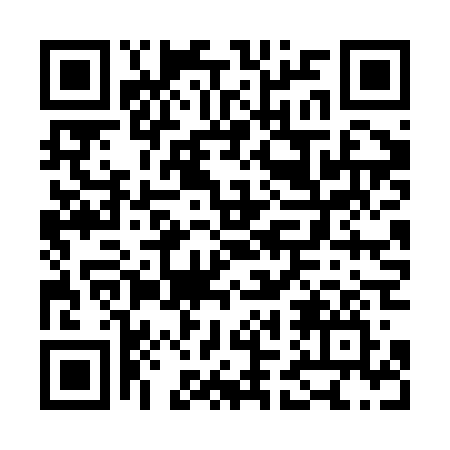 Prayer times for Balkova, Czech RepublicWed 1 May 2024 - Fri 31 May 2024High Latitude Method: Angle Based RulePrayer Calculation Method: Muslim World LeagueAsar Calculation Method: HanafiPrayer times provided by https://www.salahtimes.comDateDayFajrSunriseDhuhrAsrMaghribIsha1Wed3:225:421:046:108:2610:372Thu3:195:401:046:108:2810:403Fri3:165:391:046:118:2910:424Sat3:125:371:046:128:3110:455Sun3:095:351:036:138:3210:486Mon3:065:341:036:148:3410:517Tue3:035:321:036:158:3510:548Wed2:595:301:036:168:3710:579Thu2:565:291:036:178:3810:5910Fri2:535:271:036:188:4011:0211Sat2:495:261:036:198:4111:0512Sun2:485:241:036:198:4311:0813Mon2:475:231:036:208:4411:1114Tue2:475:211:036:218:4611:1215Wed2:465:201:036:228:4711:1216Thu2:465:191:036:238:4811:1317Fri2:455:171:036:248:5011:1418Sat2:455:161:036:248:5111:1419Sun2:445:151:036:258:5311:1520Mon2:445:141:036:268:5411:1521Tue2:435:121:036:278:5511:1622Wed2:435:111:046:288:5611:1723Thu2:425:101:046:288:5811:1724Fri2:425:091:046:298:5911:1825Sat2:425:081:046:309:0011:1826Sun2:415:071:046:309:0111:1927Mon2:415:061:046:319:0311:2028Tue2:415:051:046:329:0411:2029Wed2:405:041:046:339:0511:2130Thu2:405:031:046:339:0611:2131Fri2:405:031:056:349:0711:22